U.S. INTERNATIONAL CHRISTIAN ACADEMY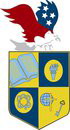 Serving students since 2001Owned and Operated by Teacherswith 25 years of experience in Teaching and Administrationwww.usicahs.orgadmin@USICAHS.ORG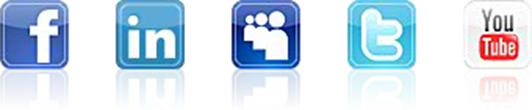   U.S. International Christian Academy is based on the concept that “God is the source of all life, truth, and knowledge. Therefore, true learning begins by knowing God”.Pi DayPi Day is an annual celebration of the mathematical constant π (pi). Pi Day is observed on March 14, (3/14 in the month/day date format since 3, 1, and 4 are the first three significant digits of π.[2] In 2009, the United States House of Representatives supported the designation of Pi Day.[3]Pi Approximation Day is observed on July 22 (or 22/7 in the day/month date format), since the fraction 22⁄7 is a common approximation of π, which is accurate to two decimal places and dates from ArchimedesHistoryThe earliest known official or large-scale celebration of Pi Day was organized by Larry Shaw in 1988 at the San Francisco Exploratorium,[5] where Shaw worked as a physicist,[6] with staff and public marching around one of its circular spaces, then consuming fruit pies.[7] The Exploratorium continues to hold Pi Day celebrations.[8]On March 12, 2009, the U.S. House of Representatives passed a non-binding resolution (HRES 224),[3] recognizing March 14, 2009 as National Pi Day.[9]For Pi Day 2010, Google presented a Google Doodle celebrating the holiday, with the word Google laid over images of circles and pi symbols.[10]The entire month of March 2014 (3/14) was observed by some as "Pi Month".[11][12]In the year 2015, Pi Day had special significance on 3/14/15 at 9:26:53 a.m. and will have some at p.m., with the date and time representing the first 10 digits of π.[13] That same second will also contain a precise instant corresponding to all of the digits of π.ObservancePi Day has been observed in many ways, including eating pie, throwing pies and discussing the significance of the number π, due to a punbased on the words "pi" and "pie" (English pronunciation: /paɪ/) being homophones in English.[1] Some schools hold competitions as to which student can recall pi to the highest number of decimal places.[15][16]Massachusetts Institute of Technology has often mailed its application decision letters to prospective students for delivery on Pi Day.[17]Starting in 2012, MIT has announced it will post those decisions (privately) online on Pi Day at exactly 6:28 pm, which they have called "Tau Time", to honor the rival numbers pi and tau equally.[18][19]The town of Princeton, New Jersey, hosts numerous events in a combined celebration of Pi Day and Albert Einstein's birthday, which is also March 14.[20] Einstein lived in Princeton for more than twenty years while working at the Institute for Advanced Study. In addition to pie eating and recitation contests, there is an annual Einstein look-alike contest.[21]Pi Day is also celebrated in SwedenPi Day Project Pi – It’s everywhere you see a round object. No, we’re not referring to the apple, cherry or key lime pie; we are taking about the mathematic constant which is approximately 3.14.  We were asked to measure the circumference and diameter of ten objects and then divide the two numbers.  We used a flexible measuring tape to accomplish that.  Every time we divided the circumference by the diameter, the answer was exactly 3.14. We also used several other formulas to help us determine the circumference and the area of our supplies. Another thing we learned is how we can apply the use of Pi in our everyday lives. For example if we were to obtain jobs as scientist and wanted to find the circumference of Earth we could use the formula to calculate the circumference. The use of Pi, and math in general is required for everyday life. Just imagine a world without numbers! Next time you see a circular object remember the constant Pi! We can conclude that the formula for Pi (π) is: Pi= Circumference / Diameterπ = C/d